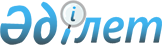 О внесении изменений в решение маслихата города Косшы от 26 декабря 2022 года № 126/26-7 "О бюджете села Тайтобе на 2023-2025 годы"Решение маслихата города Косшы Акмолинской области от 3 ноября 2023 года № 61/13-8
      Маслихат города Косшы РЕШИЛ:
      1. Внести в решение маслихата города Косшы "О бюджете села Тайтобе на 2023-2025 годы" от 26 декабря 2022 года № 126/26-7 (зарегистрировано в Реестре государственной регистрации нормативных правовых актов № 176785) следующие изменения:
      Пункт 1 изложить в новой редакции:
      1. Утвердить бюджет села Тайтобе на 2023-2025 годы согласно приложениям 1, 2 и 3 соответственно, в том числе на 2023 год в следующих объемах:
      1) доходы – 37 660,3 тысячи тенге, в том числе:
      налоговые поступления – 10 804,0 тысячи тенге;
      поступления трансфертов – 26 856,3 тысячи тенге;
      2) затраты – 40 412,2 тысячи тенге;
      3) чистое бюджетное кредитование – 0,0 тысяч тенге;
      4) сальдо по операциям с финансовыми активами – 0,0 тысяч тенге;
      5) дефицит (профицит) бюджета – -2 751,9 тысяч тенге;
      6) финансирование дефицита (использование профицита) бюджета – 2 751,9 тысяч тенге.
      2. Учесть, что в составе поступлений бюджета села Тайтобе предусмотрены целевые текущие трансферты из бюджета города Косшы в сумме 1 239,3 тысячи тенге.
      Приложение 1 к указанному решению изложить в новой редакции согласно приложению к настоящему решению.
      3. Настоящее решение вводится в действие с 1 января 2023 года. Бюджет села Тайтобе на 2023 год
					© 2012. РГП на ПХВ «Институт законодательства и правовой информации Республики Казахстан» Министерства юстиции Республики Казахстан
				
      Председатель маслихата города Косшы

А.Куатбеков
Приложение к решению
маслихата города Косшы
от 3 ноября 2023 года
№ 61/13-8Приложение 1 к решению
маслихата города Косшы
от 26 декабря 2022 года
№ 126/26-7
Категория
Категория
Категория
Категория
Сумма,
тысяч тенге
Класс
Класс
Класс
Сумма,
тысяч тенге
Подкласс
Подкласс
Сумма,
тысяч тенге
Наименование
Сумма,
тысяч тенге
1
2
3
4
5
I. Доходы
37660,3
1
Налоговые поступления
10804,0
1
01
Подоходный налог
1589,0
2
Индивидуальный подоходный налог
1589,0
1
04
Hалоги на собственность
9126,0
1
Hалоги на имущество
904,0
3
Земельный налог
1859,0
4
Hалог на транспортные средства
6363,0
1
05
Внутренние налоги на товары, работы и услуги
89,0
3
Поступления за использование природных и других ресурсов
12,0
4
Сборы за ведение предпринимательской и профессиональной деятельности
77,0
4
Поступления трансфертов 
26856,3
02
Трансферты из вышестоящих органов государственного управления
26856,3
3
Трансферты из районного (города областного значения) бюджета
26856,3
Функциональная группа
Функциональная группа
Функциональная группа
Функциональная группа
Сумма,
тысяч тенге
Администратор бюджетных программ
Администратор бюджетных программ
Администратор бюджетных программ
Сумма,
тысяч тенге
Программа
Программа
Сумма,
тысяч тенге
Наименование
Сумма,
тысяч тенге
1
2
3
4
1
II. Затраты
40412,2
01
Государственные услуги общего характера
24160,3
124
Аппарат акима города районного значения, села, поселка, сельского округа
24160,3
001
Услуги по обеспечению деятельности акима города районного значения, села, поселка, сельского округа
24160,3
07
Жилищно-коммунальное хозяйство
4251,9
124
Аппарат акима города районного значения, села, поселка, сельского округа
4251,9
008
Освещение улиц в населенных пунктах
4251,9
12
Транспорт и коммуникации
12000,0
124
Аппарат акима города районного значения, села, поселка, сельского округа
12000,0
013
Обеспечение функционирования автомобильных дорог в городах районного значения, селах, поселках, сельских округах
12000,0
IV. Дефицит (профицит) бюджета 
-2751,9
V. Финансирование дефицита (использование профицита) бюджета
2751,9